昆明理工大学津桥学院招聘计划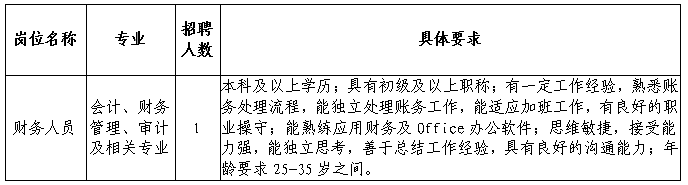 